Publicado en  el 30/04/2014 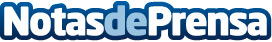 Axis y Demeter toman una participación minoritaria en Suaval para potenciar su plan de expansión internacional.Suaval es una de las compañías referente en el campo del aislamiento térmico industrial, habiendo logrado el liderazgo mundial en aislamiento de plantas termosolares y siendo uno de los principales especialistas internacionales en los exigentes campos del aislamiento criogénico, especialmente en plantas de gas natural licuado (GNL), y de plantas de generación  de ciclo combinado.Datos de contacto:AxisNota de prensa publicada en: https://www.notasdeprensa.es/axis-y-demeter-toman-una-participacion_1 Categorias: Finanzas Otras Industrias Actualidad Empresarial http://www.notasdeprensa.es